SNN1 Form: Pembrokeshire County CouncilStreet Naming and Numbering Service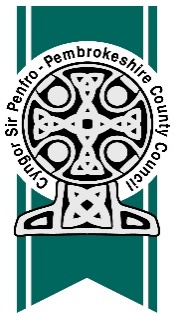 Renaming of an existing property application formPlease complete this form to request a renaming of an existing property and return the completed application to Street Naming Numbering, Pembrokeshire County Council, County Hall Haverfordwest SA61 1TPWhen completing this form please ensure that you provide all of the information required Failure to do so could delay the processing of our application The fee for renaming is £60.00 per property
This form is also available in Welsh Section A: Applicant details Please specify your name and contact details below: Section B: Renaming an existing propertyPlease specify the following detailsNote: (The Authority will check with Royal Mail on every request. Names will be considered acceptable unless they are duplicated within the local area or likely to cause offence).Section C: Ownership detailsAre you the property owner?Yes/No(If No, we will need written conﬁrmation from the property owner) ChecklistPlease read (and tick) the following checklists to make sure you have sent all the information for your application.Applicants declarationAll information that we hold concerning you as an individual will be retained and processed by the Street Naming and Numbering Service strictly in accordance with the provisions of The United Kingdom General Data Protection Regulation, as set out in our Privacy Notice, alternatively a paper copy can be provided on request. I understand that you will use the information I have provided to introduce a new postal address(s) and that this information may be checked with other sources within the council e.g. council tax, business rates, planning, building regulations, electoral registration sections.Signature:                                                    Date: If you require any further assistance in completing this form please contact Pembrokeshire County Council Contact Centre Tel: 01437 764551, e-mail snn@pembrokeshire.gov.ukDetailsPlease write inName:Address:Postcode:Daytime tel no:e-mail:DetailsPlease write inExisting name of the property:Address of the property:Postcode:Proposed new name:InformationPlease tickCompleted application form, signed and datedLocation PlanCorrect Fee (made payable to Pembrokeshire County Council)Enclosed the required ownership details if you are not the landowner